PROCENTEN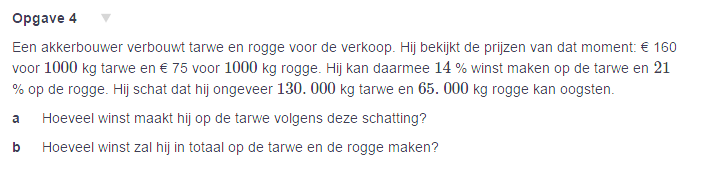 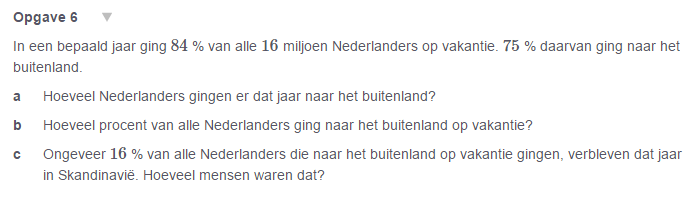 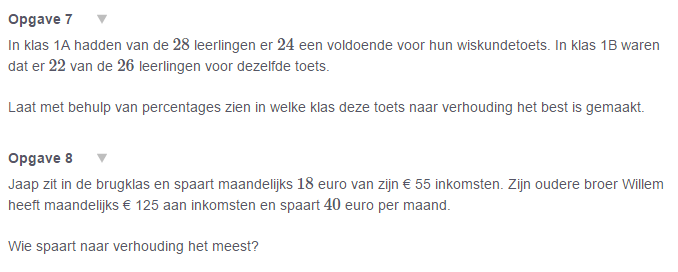 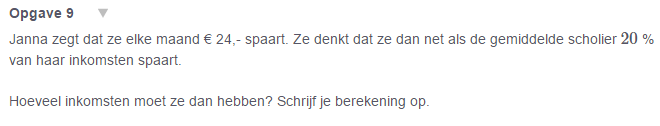 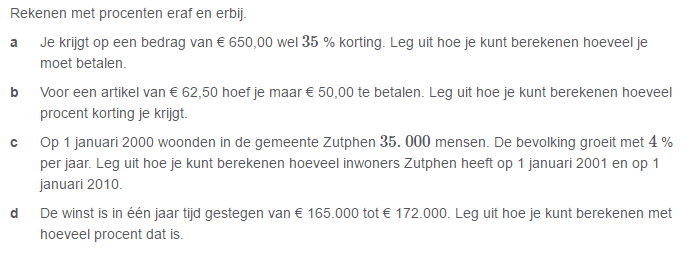 oudErbij / erafnieuwgroeifactor%100-10900,9€350….….oudErbij / erafnieuwgroeifactor%100+ 15……€500……oudErbij / erafnieuwgroeifactor%…………€…+ 50700oudErbij / erafnieuwgroeifactor%………1,25€450……oudErbij / erafnieuwgroeifactor%…+ 10……€……550